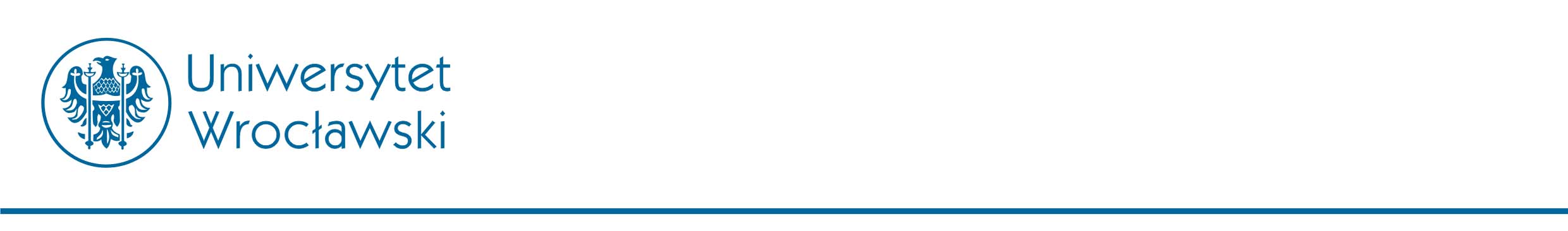 Application number, counting from the beginning of the calendar year  Date of submission(to be filled by the applicant)(to be filled by the applicant)Vice-Rectorfor Student AffairsAPPLICATION FOR FUNDING FROM THE BUDGET OF THE PHD STUDENT COUNCILVice-Rectorfor Student AffairsAPPLICATION FOR FUNDING FROM THE BUDGET OF THE PHD STUDENT COUNCILAPPLICANT’S DATA (all white fields in parts I-IV to be filled by the applicant)APPLICANT’S DATA (all white fields in parts I-IV to be filled by the applicant)APPLICANT’S DATA (all white fields in parts I-IV to be filled by the applicant)APPLICANT’S DATA (all white fields in parts I-IV to be filled by the applicant)APPLICANT’S DATA (all white fields in parts I-IV to be filled by the applicant)1. Full name,
    student number, year of study1. Full name,
    student number, year of study2. Phone number2. Phone number3. e-mail3. e-mail4. Represented scientific unit (Faculty, Institute, Group)4. Represented scientific unit (Faculty, Institute, Group)PROJECT INFORMATIONPROJECT INFORMATIONPROJECT INFORMATIONPROJECT INFORMATIONPROJECT INFORMATION1. Event name1. Event name2. Date and time (duration)2. Date and time (duration)3. Name of the organizer3. Name of the organizer4. Application number and the sum of funding awarded prior within the current calendar year.4. Application number and the sum of funding awarded prior within the current calendar year.5. Short description of the active participation in the project, including its intended outcome(if the description is considered insufficient, the applicant may be asked to present more information)5. Short description of the active participation in the project, including its intended outcome(if the description is considered insufficient, the applicant may be asked to present more information)5. Short description of the active participation in the project, including its intended outcome(if the description is considered insufficient, the applicant may be asked to present more information)5. Short description of the active participation in the project, including its intended outcome(if the description is considered insufficient, the applicant may be asked to present more information)5. Short description of the active participation in the project, including its intended outcome(if the description is considered insufficient, the applicant may be asked to present more information)6. Character of applicant’s participation 6. Character of applicant’s participation 6. Character of applicant’s participation 6. Character of applicant’s participation active / passive7. Does the organizer offer publication of a proceeding article?    Publication value based on the Ministry of Higher Education publication list    ISSN / P - poster / M – publication in a monography:7. Does the organizer offer publication of a proceeding article?    Publication value based on the Ministry of Higher Education publication list    ISSN / P - poster / M – publication in a monography:7. Does the organizer offer publication of a proceeding article?    Publication value based on the Ministry of Higher Education publication list    ISSN / P - poster / M – publication in a monography:7. Does the organizer offer publication of a proceeding article?    Publication value based on the Ministry of Higher Education publication list    ISSN / P - poster / M – publication in a monography:yes / no…...…...III.  FINANCIAL ESTIMATEIII.  FINANCIAL ESTIMATEIII.  FINANCIAL ESTIMATEIII.  FINANCIAL ESTIMATEIII.  FINANCIAL ESTIMATEFunds total (sum of points 1 and 2): Funds total (sum of points 1 and 2): Funds total (sum of points 1 and 2): Funds total (sum of points 1 and 2): Amount applied for from the PhD Council BudgetAmount applied for from the PhD Council BudgetAmount applied for from the PhD Council BudgetAmount applied for from the PhD Council BudgetFunds from other sources (sum of a, b and c):Funds from other sources (sum of a, b and c):Funds from other sources (sum of a, b and c):Funds from other sources (sum of a, b and c):Cost breakdownCost breakdownCost breakdownCost breakdownCost breakdownExpected costs - detailsExpected costs - detailsExpected costs - detailsAmount1)2)3)4)5)COSTS TOTAL:COSTS TOTAL:COSTS TOTAL:COSTS TOTAL:APPLICANT’S STATEMENTAPPLICANT’S STATEMENTAPPLICANT’S STATEMENTAPPLICANT’S STATEMENTAPPLICANT’S STATEMENT1. I attest, that all information provided by me is true to the best of my knowledge.I also attest, that I am aware of the responsibility for stating falsehoods resulting from University regulation and the Polish law. I agree to have my funding revoked in such case.1. I attest, that all information provided by me is true to the best of my knowledge.I also attest, that I am aware of the responsibility for stating falsehoods resulting from University regulation and the Polish law. I agree to have my funding revoked in such case.1. I attest, that all information provided by me is true to the best of my knowledge.I also attest, that I am aware of the responsibility for stating falsehoods resulting from University regulation and the Polish law. I agree to have my funding revoked in such case.1. I attest, that all information provided by me is true to the best of my knowledge.I also attest, that I am aware of the responsibility for stating falsehoods resulting from University regulation and the Polish law. I agree to have my funding revoked in such case.1. I attest, that all information provided by me is true to the best of my knowledge.I also attest, that I am aware of the responsibility for stating falsehoods resulting from University regulation and the Polish law. I agree to have my funding revoked in such case................................................Applicant's signature...............................................Applicant's signature...............................................Applicant's signature...............................................Applicant's signature...............................................Applicant's signature2. I attest, that for the duration of the project I will obtain valid accident insurance (polish - “ubezpieczenie NNW”). Applicable only when traveling outside Wroclaw.2. I attest, that for the duration of the project I will obtain valid accident insurance (polish - “ubezpieczenie NNW”). Applicable only when traveling outside Wroclaw.2. I attest, that for the duration of the project I will obtain valid accident insurance (polish - “ubezpieczenie NNW”). Applicable only when traveling outside Wroclaw.2. I attest, that for the duration of the project I will obtain valid accident insurance (polish - “ubezpieczenie NNW”). Applicable only when traveling outside Wroclaw.2. I attest, that for the duration of the project I will obtain valid accident insurance (polish - “ubezpieczenie NNW”). Applicable only when traveling outside Wroclaw................................................Applicant's signature...............................................Applicant's signature...............................................Applicant's signature...............................................Applicant's signature...............................................Applicant's signatureDECISIONDECISIONDECISIONDECISIONDECISIONPHD STUDENT COUNCIL OPINIONPHD STUDENT COUNCIL OPINIONPHD STUDENT COUNCIL OPINIONPHD STUDENT COUNCIL OPINIONPHD STUDENT COUNCIL OPINION.....................................................................................................................................................................................................................................................................................................................................................................................................................................................................................................................................................................................................................................................................................................................................................................................................................................................................................................................................................................................................................................................................................................................................................................................................................................................................................................................................................................................................................................................................................................................................................................................................................................................................................................................................................................................................................................................................................................................………………………………………………Signature of the Chairman / Vice-chairman of the phd student council………………………………………………Signature of the Chairman / Vice-chairman of the phd student councilFUNDING DECISIONFUNDING DECISIONFUNDING DECISIONFUNDING DECISIONFUNDING DECISIONI grant ………………………… from the budget of ……………………………………………………………………………………I do not grant funding ……………………………………………………………………………………………………………I grant ………………………… from the budget of ……………………………………………………………………………………I do not grant funding ……………………………………………………………………………………………………………I grant ………………………… from the budget of ……………………………………………………………………………………I do not grant funding ……………………………………………………………………………………………………………I grant ………………………… from the budget of ……………………………………………………………………………………I do not grant funding ……………………………………………………………………………………………………………I grant ………………………… from the budget of ……………………………………………………………………………………I do not grant funding ……………………………………………………………………………………………………………Additional notes: ……………………………………………………………………………………………………………………………………………………………Additional notes: ……………………………………………………………………………………………………………………………………………………………Additional notes: ……………………………………………………………………………………………………………………………………………………………Additional notes: ……………………………………………………………………………………………………………………………………………………………Additional notes: ……………………………………………………………………………………………………………………………………………………………………………………………………………………………………………………………………………………………………………………………………………………………………………………………………………Signature of the Vice-rector for Student AffairsSignature of the Vice-rector for Student AffairsSignature of the Vice-rector for Student AffairsSignature of the Vice-rector for Student AffairsSignature of the Vice-rector for Student Affairs